АДМИНИСТРАЦИЯ 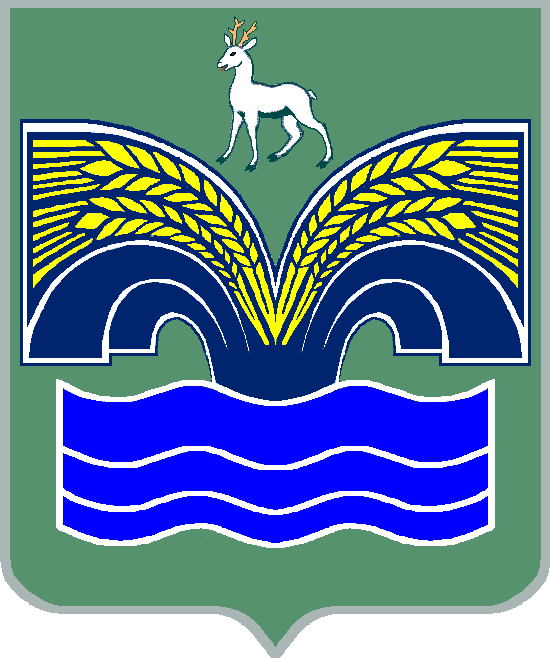 СЕЛЬСКОГО ПОСЕЛЕНИЯ  СВЕТЛОЕ ПОЛЕМУНИЦИПАЛЬНОГО РАЙОНА КРАСНОЯРСКИЙ САМАРСКОЙ ОБЛАСТИПОСТАНОВЛЕНИЕот  02 апреля  2018  № 73Об утверждении  муниципальной программы  «Развитие малого                      и среднего предпринимательства на территории  сельского поселения Светлое Поле  муниципального района Красноярский Самарской области на 2018-2020 годы»	В соответствии с п. 25 статьи 15 Федерального закона от 06.10.2003                № 131-ФЗ «Об общих принципах организации местного самоуправления                   в Российской Федерации», в целях  оказания содействия развитию  малого    и среднего предпринимательства на территории сельского поселения Светлое Поле  муниципального района Красноярский Самарской области, Администрация сельского поселения Светлое Поле муниципального района Красноярский Самарской области ПОСТАНОВЛЯЕТ:1. Утвердить прилагаемую муниципальную программу                     «Развитие малого и среднего предпринимательства на территории сельского поселения Светлое Поле  муниципального района Красноярский Самарской области на 2018-2020  годы» (далее - Программа).2.  Источником финансирования Программы считать средства бюджета  сельского поселения Светлое Поле  муниципального района Красноярский Самарской области.3.  Опубликовать настоящее постановление в газете «Красноярский вестник» и разместить на официальном сайте администрации муниципального района Красноярский Самарской области                                        в сети Интернет.4. Настоящее постановление вступает в силу со дня его официального опубликования. 5. Контроль за выполнением настоящего постановления возложить   на ведущего специалиста по бюджету администрации сельского поселения Светлое Поле – Коробок Т.А. Глава администрации сельского поселения Светлое Поле	  	             И.А.Старков	       	      Утверждена  постановлением администрациисельского поселения Светлое Полемуниципального района Красноярский                                                                                           от  13.02.2018  № 35Муниципальная программа «Развитие малого и среднего предпринимательства на территории                     сельского поселения Светлое Поле муниципального района Красноярский Самарской области    на 2018-2020 годы»2018 годПаспорт муниципальной программы «Развитие малого и среднего предпринимательства на территории сельского поселения Светлое Поле  муниципального района Красноярский Самарской области на 2018-2020 годы»  (далее -  Программа)Наименование 			муниципальная программа «Развитие малого     Программы    	и среднего предпринимательства                                  на территории сельского поселения Светлое Поле  муниципального района Красноярский Самарской области                              на 2018 - 2020 годы»Разработчик 			администрация сельского поселения                                                Светлое Поле  муниципального района Программы 			Красноярский Самарской областиЦели и задачи             		цель Программы - оказание  содействия         Программы 			развитию малого и среднего предпринимательства на территории                                                сельского поселения Светлое Поле муниципального района   Красноярский  		Задачи Программы:   	развитие нормативного правового поля в сфере  малого и   среднего предпринимательства;развитие   инфраструктуры  поддержки  малого   и среднего  предпринимательства;развитие различных форм имущественной поддержки    малого и   среднего предпринимательства;развитие системы консалтинговой поддержки субъектов малого и  среднего предпринимательства  по  вопросам эффективного управления, направленного   на  повышение конкурентоспособности продукции (работ, услуг)   и  ее продвижение на внутренние и внешние рынки;развитие системы взаимодействия органов власти  и предпринимательства, механизмов частно-государственного партнерства, качества и количества межотраслевых связейСроки				сроки реализации Программы:реализации                   		2018 - 2020 годыПрограммы  Важнейшие целевые     		важнейшими целевыми индикаторами индикаторы  			выполнения Программы являются:Программы  	количество малых и средних предприятий сельского поселения Светлое Поле  муниципального района Красноярский Самарской области;количество субъектов предпринимательства,  получивших консультационные, информационные  услуги и имущественную поддержкуОбъемы и источники     		15,00 тыс. руб. за счет средств местного бюджета,финансирования            		в том числе:                                        		в 2018 году -  5,0 тыс. рублей,                                        		в 2019 году -  5,0 тыс. рублей                         		 	в 2020 году -  5,0 тыс. рублей Показатели социально  		комплексный  показатель  эффективности экономической                 	реализации Программы оценивается путемэффективности                	соотнесения  степени  достижения реализации Программы	основных целевых  показателей Программы                                  с  уровнем ее финансирования с начала реализацииСистема организации     	общее руководство и контроль за  ходомконтроля за ходом          	реализации  Программы осуществляетреализации                   	 	администрация сельского поселенияПрограммы                            Светлое Поле  муниципального района                      		Красноярский  Самарской области Исполнители			Администрация сельского поселенияПрограммы                               Светлое Поле  муниципального района                       			Красноярский,  ВведениеМуниципальная программа «Развитие малого и среднего предпринимательства на территории сельского поселения Светлое Поле муниципального района Красноярский Самарской области   на 2018 - 2020 годы»  (далее - Программа) разработана в соответствии с Федеральным законом  от 24.07.2007   № 209-ФЗ  «О развитии  малого и среднего предпринимательства    в  Российской Федерации»  в целях обеспечения комплексной государственной поддержки малого и среднего предпринимательства  сельского поселения Светлое Поле  муниципального района Красноярский Самарской области для ускорения темпов его развития.Программой предусматривается оказание муниципальной поддержки субъектам малого и среднего предпринимательства, отвечающим требованиям, установленным статьей 4 Федерального закона                                   от 24.07.2007 № 209-ФЗ «О развитии малого и среднего предпринимательства в Российской Федерации» (далее - Федеральный закон  № 209-ФЗ).К субъектам малого и среднего предпринимательства относятся внесенные в единый государственный реестр юридических лиц потребительские кооперативы и коммерческие организации                                    (за исключением государственных и муниципальных унитарных предприятий), а также физические лица, внесенные в единый государственный реестр индивидуальных предпринимателей                                     и осуществляющие предпринимательскую деятельность без образования юридического лица (далее - индивидуальные предприниматели), крестьянские (фермерские) хозяйства, соответствующие следующим условиям:1) для юридических лиц - суммарная доля участия Российской Федерации, субъектов Российской Федерации, муниципальных образований, иностранных юридических лиц, иностранных граждан, общественных и религиозных организаций (объединений), благотворительных и иных фондов в уставном (складочном) капитале (паевом фонде) указанных юридических лиц не должна превышать двадцать пять процентов (за исключением активов акционерных инвестиционных фондов и закрытых паевых инвестиционных фондов), доля участия, принадлежащая одному или нескольким юридическим лицам, не являющимся субъектами малого и среднего предпринимательства, не должна превышать двадцать пять процентов (данное ограничение не распространяется на хозяйственные общества, деятельность которых заключается в практическом применении (внедрении) результатов интеллектуальной деятельности (программ для электронных вычислительных машин, баз данных, изобретений, полезных моделей, промышленных образцов, селекционных достижений, топологий интегральных микросхем, секретов производства (ноу-хау), исключительные права на которые принадлежат учредителям (участникам) таких хозяйственных обществ - бюджетным научным учреждениям или созданным государственными академиями наук научным учреждениям либо бюджетным образовательным учреждениям высшего профессионального образования или созданным государственными академиями наук образовательным учреждениям высшего профессионального образования);2) средняя численность работников за предшествующий календарный год не должна превышать следующие предельные значения средней численности работников для каждой категории субъектов малого и среднего предпринимательства:а) от ста одного до двухсот пятидесяти человек включительно для средних предприятий;б) до ста человек включительно для малых предприятий; среди малых предприятий выделяются микропредприятия - до пятнадцати человек;3) выручка от реализации товаров (работ, услуг) без учета налога                                   на добавленную стоимость или балансовая стоимость активов                                    (остаточная стоимость основных средств и нематериальных активов)                                     за предшествующий календарный год не должна превышать предельные значения, установленные Правительством Российской Федерации для каждой категории субъектов малого и среднего предпринимательства. Категория субъекта малого или среднего предпринимательства определяется в соответствии с наибольшим по значению условием, установленным пунктами   2 и 3 части 1 статьи 4 Федерального закона                     № 209-ФЗ.Категория субъекта малого или среднего предпринимательства изменяется только в случае, если предельные значения выше или ниже предельных значений, указанных в пунктах 2 и 3 части 1 статьи 4 Федерального закона № 209-ФЗ, в течение двух календарных лет, следующих один за другим. Вновь созданные организации или вновь зарегистрированные индивидуальные предприниматели  и крестьянские (фермерские) хозяйства в течение того года,  в котором они зарегистрированы, могут быть отнесены к субъектам малого   и среднего предпринимательства, если их показатели средней численности работников, выручки от реализации товаров (работ, услуг) или балансовой стоимости активов (остаточной стоимости основных средств и нематериальных активов) за период, прошедший со дня их государственной регистрации, не превышают предельные значения, установленные в пунктах 2 и 3 части статьи 4 Федерального закона   № 209-ФЗ.   Средняя численность работников микропредприятия, малого предприятия   или среднего предприятия за календарный год определяется        с учетом всех его работников, в том числе работников, работающих по гражданско-правовым договорам или по совместительству с учетом реально отработанного времени, работников представительств, филиалов и других обособленных подразделений указанных микропредприятия, малого предприятия или среднего предприятия. Выручка от реализации товаров (работ, услуг) за календарный год определяется в порядке, установленном Налоговым кодексом Российской Федерации.Балансовая стоимость активов (остаточная стоимость основных средств и нематериальных активов) определяется в соответствии                                             с законодательством Российской Федерации о бухгалтерском учете. При обращении субъектов малого и среднего предпринимательства                               за оказанием поддержки субъекты малого и среднего предпринимательства должны представить документы, подтверждающие их соответствие условиям, установленным статьей 4 Федерального закона № 209-ФЗ, и условиям, предусмотренным настоящей Программой. Сроки рассмотрения обращений субъектов малого и среднего предпринимательства за оказанием поддержкиСрок рассмотрения обращений субъектов малого и среднего предпринимательства составляет 30 дней с момента обращения. Каждый субъект малого и среднего предпринимательства должен быть проинформирован о решении, принятом по такому обращению, в течение                  5 дней со дня его принятия.Требования к организациям, образующим инфраструктуру поддержки малого и среднего предпринимательстваИнфраструктурой поддержки субъектов малого и среднего предпринимательства является система коммерческих и некоммерческих организаций, которые создаются, осуществляют свою деятельность                                    или привлекаются в качестве поставщиков (исполнителей, подрядчиков)                   в целях размещения заказов на поставки товаров, выполнение работ, оказание услуг для государственных или муниципальных нужд                            при реализации настоящей Программы, обеспечивающей условия                           для создания субъектов малого и среднего предпринимательства, и оказания  им поддержки.Инфраструктура поддержки субъектов малого и среднего предпринимательства включает в себя также центры и агентства по развитию предпринимательства, государственные и муниципальные фонды поддержки предпринимательства, фонды содействия кредитованию (гарантийные фонды, фонды поручительств), акционерные инвестиционные фонды и закрытые паевые инвестиционные фонды, привлекающие инвестиции для субъектов малого и среднего предпринимательства, технопарки, научные парки, инновационно- технологические центры, бизнес -инкубаторы, палаты и центры ремесел,   центры поддержки субподряда, маркетинговые и учебно-деловые центры, агентства по поддержке экспорта товаров, лизинговые компании, консультационные центры и иные организации. Целью формирования инфраструктуры поддержки субъектов малого и среднего предпринимательства является обеспечение потребностей малых и средних предприятий, возникающих в процессе организации, ведения  и расширения предпринимательской деятельности. Основными функциями организаций инфраструктуры являются содействие развитию  субъектов малого и среднего предпринимательства. К организациям инфраструктуры поддержки субъектов малого                     и среднего предпринимательства  предъявляются следующие требования:- осуществление деятельности на территории муниципального района Красноярский Самарской области;- деятельность организации инфраструктуры направлена                             на обеспечение условий для создания и развития субъектов малого                        и среднего предпринимательства и оказания им поддержки в соответствии                                               с Федеральным законом № 209-ФЗ;	- отсутствие проводимых мероприятий по ликвидации или реорганизации организации или отсутствие решения арбитражного суда, вступившего в законную силу, о признании ее банкротом и открытии конкурсного производства;- обеспеченность квалифицированным персоналом.Формы, условия и порядок поддержки субъектов малого и среднего предпринимательстваПоддержка субъектов малого и среднего предпринимательства и организаций, образующих инфраструктуру поддержки субъектов малого и среднего предпринимательства, включает в себя финансовую, имущественную, информационную, консультационную поддержку таких субъектов и организаций, поддержку в области подготовки, переподготовки и повышения квалификации их работников, поддержку в области инноваций и промышленного производства, ремесленничества, поддержку субъектов малого и среднего предпринимательства, осуществляющих внешнеэкономическую деятельность, поддержку субъектов малого и среднего предпринимательства, осуществляющих сельскохозяйственную деятельность.Основными принципами поддержки субъектов малого и среднего предпринимательства являются:- заявительный порядок обращения субъектов малого и среднего предпринимательства за оказанием поддержки;-  доступность инфраструктуры поддержки субъектов малого и среднего предпринимательства для всех субъектов малого и среднего предпринимательства;- равный доступ субъектов малого и среднего предпринимательства, соответствующих критериям, предусмотренным настоящей Программой,                               к участию в программных мероприятиях;- оказание поддержки с соблюдением требований, установленных Федеральным законом от 26 июля 2006 года № 135-ФЗ «О защите конкуренции»;-  открытость процедур оказания поддержки.Поддержка не может оказываться в отношении субъектов малого                      и среднего предпринимательства:- являющихся кредитными организациями, страховыми организациями (за исключением потребительских кооперативов), инвестиционными фондами, негосударственными пенсионными фондами, профессиональными участниками рынка ценных бумаг, ломбардами;-   являющихся участниками соглашений о разделе продукции;- осуществляющих предпринимательскую деятельность в сфере игорного бизнеса;- являющихся в порядке, установленном законодательством Российской Федерации о валютном регулировании и валютном контроле, нерезидентами Российской Федерации, за исключением случаев, предусмотренных международными договорами Российской Федерации.Финансовая поддержка субъектов малого и среднего предпринимательства не может оказываться субъектам малого и среднего предпринимательства, осуществляющим производство и реализацию подакцизных товаров, а также добычу и реализацию полезных ископаемых, за исключением общераспространенных полезных ископаемых.В оказании поддержки может быть отказано в случае, если:- не представлены документы, определенные соответствующей Программой, или представлены недостоверные сведения и документы;-    не выполнены условия оказания поддержки;- ранее в отношении заявителя субъекта малого и среднего предпринимательства было принято решение об оказании аналогичной поддержки   и сроки ее оказания не истекли;- с момента признания субъекта малого и среднего предпринимательства допустившим нарушение порядка и условий оказания поддержки, в том числе  не обеспечившим целевого использования средств поддержки,  прошло менее чем три года.I.Содержание проблемы и обоснование необходимости ее  решения  программно - целевым методомРазвитие предпринимательства является одним из важнейших направлений социально-экономического развития  сельского поселения Светлое Поле муниципального района Красноярский Самарской области, поскольку несет в себе потенциал экономического роста, уровень развития бизнеса напрямую влияет на экономический прогресс   и социальную стабильность поселения. На начало 2018 года в сельском поселении Светлое Поле муниципального района Красноярский осуществляли деятельность 9  малое  предприятие и 8  индивидуальных предпринимателей. Среднесписочная численность занятых у субъектов малого и среднего предпринимательства составляла  41  человек. Несмотря на то, что уровень развития малого и среднего предпринимательства в сельском поселении Светлое Поле   муниципального района Красноярский оценивается как хороший,  существуют проблемы, сдерживающие дальнейшее его  развитие, например, наличие диспропорции в развитии предпринимательства  на территории  сельского поселения Светлое Поле  муниципального района Красноярский между развитыми городскими поселениями и сельскими поселениями с  низкой бюджетной обеспеченностью. Отбор такого рода проблем для программной разработки и их решения   на уровне  поселения определяется необходимостью обеспечения устойчивого развития сельского поселения Светлое Поле муниципального района Красноярский и наличием достаточно эффективных механизмов для решения этих проблем в рамках Программы. Программно-целевой подход необходим для того, чтобы сконцентрировать в рамках Программы имеющиеся государственные ресурсы  на решение ключевых проблем, обеспечить сбалансированность   и последовательность решения стоящих задач, а также осуществлять координацию усилий всех субъектов, действующих в сфере поддержки и развития малого и среднего предпринимательства,   и контролировать ход реализации поставленных задач. Программно-целевой метод управления обеспечивает максимальную результативность использования ресурсов, привлекаемых на цели развития                            и поддержки предпринимательства.II. Цель, задачи, сроки и этапы реализации ПрограммыЦелью Программы является обеспечение благоприятных условий                            для развития и повышения конкурентоспособности малого и среднего предпринимательства на территории сельского поселения Светлое Поле муниципального района Красноярский Самарской области.Цель Программы отражает участие органов местного самоуправления     в становлении малого и среднего предпринимательства как значимого сектора экономики   сельского поселения Светлое Поле муниципального района Красноярский. Достижение цели позволит повысить роль малого и среднего предпринимательства в социально-экономическом развитии сельского поселения Светлое Поле муниципального района Красноярский.Для достижения поставленной цели Программы, а также,                                      исходя из объективных потребностей малого и среднего предпринимательства сельского поселения Светлое Поле  муниципального района Красноярский, необходимо решить ряд взаимосвязанных задач:развитие инфраструктуры поддержки малого и среднего предпринимательства как целостной системы;развитие различных форм имущественной поддержки малого и среднего предпринимательства;развитие системы консалтинговой поддержки субъектов малого и среднего предпринимательства (далее - СМСП) по вопросам эффективного управления, направленного на повышение конкурентоспособности продукции (работ, услуг)  и ее продвижение на внутренние и внешние рынки; пропаганда предпринимательской деятельности.Сроки реализации Программы: 2018 - 2020 годы. III. Целевые показатели реализации ПрограммыЦелевые показатели, используемые в рамках реализации Программы, отражают развитие исключительно субъектов малого и среднего предпринимательства. Целевые показатели реализации мероприятий ПрограммыIV. Перечень программных мероприятийВ рамках Программы, исходя из цели и поставленных задач, предусмотрена реализация комплекса программных мероприятий согласно приложению 1.Важным принципом формирования перечня программных мероприятий является преемственность в отношении предыдущей программы поселения,    а также учет целей и задач, определенных муниципальной программой развития малого и среднего предпринимательства муниципального района Красноярский.Муниципальная поддержка осуществляется в отношении СМСП, зарегистрированных и осуществляющих деятельность на территории сельского поселения Светлое Поле  муниципального района Красноярский Самарской области.Достижение цели и решение задач Программы осуществляются                                                        путем скоординированного выполнения мероприятий Программы.Перечень программных мероприятий включает в себя следующие разделы.a.) Развитие инфраструктуры поддержки малого и среднего предпринимательства	В рамках решения данной задачи предусмотрено                                    функционирование муниципального автономного учреждения                          «Центр поддержки предпринимательства, туризма и реализации молодежной политики муниципального района Красноярский Самарской области» как основного элемента инфраструктуры поддержки малого и среднего предпринимательства на территории муниципального района Красноярский Самарской области и сельского поселения Светлое Поле, а также дальнейшее содействие развитию общественных объединений  и ассоциаций предпринимателей.b.) Правовая, информационная и аналитическая поддержка СМСППравовая, информационная и аналитическая поддержка СМСП осуществляется через проведение следующих мероприятий:оказание информационной, консультационной поддержки СМСП;организация и проведение семинаров, конференций, «круглых столов», форумов, встреч по актуальным вопросам предпринимательской деятельности;разработка и выпуск  справочных и информационно-аналитических материалов;поддержка раздела «Малый бизнес муниципального района Красноярский Самарской области» на сайте администрации муниципального района Красноярский Самарской области в разделе «Поселения»;ведение реестра СМСП, получивших муниципальную поддержку.d.)Пропаганда предпринимательства. Повышение конкурентоспособности СМСП, продвижение продукции СМСППропаганда предпринимательства, являясь одной из составляющих создания положительного имиджа предпринимательства, в рамках реализации Программы осуществляется путем проведения следующих мероприятий:организация и проведение профессионального праздника «День российского предпринимательства» и мероприятий, приуроченных                           к празднику;организация выставок-ярмарок, организация участия СМСП                            в региональных  и межрегиональных мероприятиях -  выставках, форумах, конгрессах и т.п.;организация  и проведение ежегодного конкурса «Предприниматель года».e.) Имущественная поддержка малого и среднего предпринимательстваОсновной целью этих мероприятий является обеспечение имущественной поддержки СМСП путем предоставления в аренду муниципального недвижимого имущества.Оказание имущественной поддержки СМСП и организациям, образующим инфраструктуру поддержки малого и среднего предпринимательства, в соответствии с Федеральным законом № 209-ФЗ  осуществляется муниципальным казенным учреждением Комитет по управлению муниципальной собственностью муниципального района Красноярский Самарской области в виде передачи   во владение и (или) пользование на возмездной основе, безвозмездной основе  или на льготных условиях муниципального имущества сельского поселения Светлое Поле муниципального района Красноярский, включенного в утвержденный в установленном законодательством порядке перечень муниципального имущества муниципального района Красноярский, предназначенного для передачи     во владение и (или) пользование СМСП и организациям, образующим инфраструктуру поддержки малого и среднего предпринимательства                 (далее - Перечень). При этом указанное имущество должно использоваться по целевому назначению.Передача во владение и (или) пользование муниципального имущества   на возмездной основе, безвозмездной основе или на льготных условиях осуществляется в соответствии с действующим законодательством Российской Федерации.В  принятии решений о передаче прав владения и (или) пользования муниципальным недвижимым имуществом, предназначенным для передачи во владение и (или) пользование СМСП и организациям, образующим инфраструктуру поддержки малого и среднего предпринимательства, предусматривается участие Совета по развитию малого и среднего предпринимательства на территории  сельского поселения Светлое Поле  муниципального района Красноярский Самарской области, созданного постановлением администрации сельского поселения Светлое Поле  муниципального района Красноярский Самарской области  от  20.03.2013 года   №16  «О создании Совета по развитию малого и среднего предпринимательства  на территории  сельского поселения Светлое Поле  муниципального района Красноярский Самарской области».Муниципальное имущество, включенное в Перечень, должно предоставляться в аренду только СМСП. Решения об исключении имущества из Перечня должны приниматься с обязательным участием координационных или совещательных органов в области развития малого и среднего предпринимательства.Важное значение  имеет обеспечение свободного доступа СМСП                                   к информации о свободных зданиях и помещениях муниципальной  собственности, предлагаемых к сдаче в аренду СМСП, об объектах, не завершенных строительством, предлагаемых к продаже, с обязательным размещением вышеуказанной информации в сети Интернет.V. Обоснование ресурсного обеспечения ПрограммыСистема финансового обеспечения реализации мероприятий Программы основывается на принципах и нормах действующего законодательства.Объемы и источники финансирования мероприятий Программы:средства местного бюджета – 15,0 тыс. рублей;- в 2018 году – 5,0 тыс. рублей,- в 2019 году – 5,0 тыс. рублей - в 2020 году – 5,0 тыс. рублей. VI. Механизм реализации ПрограммыОбщее руководство и контроль  за ходом реализации Программы осуществляет администрации сельского поселения Светлое Поле муниципального района Красноярский.     Исполнители Программы  ежегодно в срок до  1 апреля года, следующего за отчетным, предоставляют информацию о реализации  мероприятий Программы за отчетный год.VII. Методика оценки эффективности реализации ПрограммыОценка эффективности реализации Программы осуществляется администрацией сельского поселения Светлое Поле  муниципального района Красноярский путем установления степени достижения ожидаемых результатов,  а также путем сравнения текущих значений показателей (индикаторов)  с их целевыми значениями.Эффективность реализации Программы с учетом финансирования оценивается путем соотнесения степени достижения основных целевых показателей (индикаторов) Программы с уровнем ее финансирования с начала реализации. Комплексный показатель эффективности реализации Программы рассчитывается        по формуле,где	 	– общее число целевых показателей (индикаторов);- плановое значение n-го целевого показателя (индикатора);	- текущее значение n-го целевого показателя (индикатора);- плановая сумма финансирования по Программе;	- сумма финансирования (расходов) на текущую дату.Оценка эффективности реализации Программы осуществляется ежегодно в течение всего срока реализации Программы.При значении комплексного показателя эффективности реализации Программы (R), равном 100 и более процентов, эффективность реализации Программы признается высокой, при значении 80% и менее - низкой.     Приложение 1к муниципальной  программе«Развитие малого и среднего  предпринимательства  на территории  сельского поселения Светлое Поле муниципального района Красноярский  Самарской области  на 2018-2020  годы», утвержденной постановлением   администрации  сельского поселения Светлое Поле   муниципального района    Красноярский  от 13.02.2018 № 35                                                                                                                                                            Перечень мероприятий муниципальной программы «Развитие малого и среднего предпринимательства на территории сельского поселения Светлое Поле  муниципального района Красноярский Самарской области на 2018 - 2020 годы»Целевые показатели2018 г.2019 г.2020 г. Количество малых и средних предприятий в расчете                на 1 тыс. человек населения сельского поселения Светлое Поле  муниципального района Красноярский Самарской области, единиц0,20,30,4Общее количество субъектов предпринимательства, получивших консультационные, информационные услуги и имущественную поддержку, единиц111315№ 
п/пНаименование мероприятияСумма, тыс. руб.Сумма, тыс. руб.Сумма, тыс. руб.Сумма, тыс. руб.Источник   
финансированияИсполнитель№ 
п/пНаименование мероприятия2018 г.2019 г.2020 г.2020 г.Источник   
финансированияИсполнитель12345567Раздел 1. Развитие инфраструктуры поддержки малого и среднего предпринимательстваРаздел 1. Развитие инфраструктуры поддержки малого и среднего предпринимательстваРаздел 1. Развитие инфраструктуры поддержки малого и среднего предпринимательстваРаздел 1. Развитие инфраструктуры поддержки малого и среднего предпринимательстваРаздел 1. Развитие инфраструктуры поддержки малого и среднего предпринимательстваРаздел 1. Развитие инфраструктуры поддержки малого и среднего предпринимательстваРаздел 1. Развитие инфраструктуры поддержки малого и среднего предпринимательстваРаздел 1. Развитие инфраструктуры поддержки малого и среднего предпринимательства3Содействие  развитию общественных объединений и ассоциаций предпринимателей          0000Финансированиене требуетсяадминистрация поселения4Содействие развитию у молодежи высокой деловой активности и предпринимательской деятельности 0000Финансированиене требуетсяадминистрация поселенияИтого по разделу 1Итого по разделу 10000Раздел 2. Правовая, информационная и аналитическая поддержка СМСПРаздел 2. Правовая, информационная и аналитическая поддержка СМСПРаздел 2. Правовая, информационная и аналитическая поддержка СМСПРаздел 2. Правовая, информационная и аналитическая поддержка СМСПРаздел 2. Правовая, информационная и аналитическая поддержка СМСПРаздел 2. Правовая, информационная и аналитическая поддержка СМСПРаздел 2. Правовая, информационная и аналитическая поддержка СМСПРаздел 2. Правовая, информационная и аналитическая поддержка СМСП1Оказание информационной и консультационной поддержки СМСП0000Финансированиене требуетсяадминистрация поселения2Организация и проведение семинаров,  конференций, «круглых столов», форумов, встреч по актуальным вопросам предпринимательской деятельности и  обмену опытом в области поддержи предпринимательства1,01,51,51,5Местный бюджетадминистрация поселения3Поддержка раздела «Малый бизнес муниципального района Красноярский Самарской области»  на сайте администрации муниципального района Красноярский  в разделе «Поселения»0000Финансированиене требуетсяадминистрация поселения5Создание и ведение реестра СМСП,                     в том числе получивших               муниципальную поддержку0000Финансированиене требуетсяадминистрация поселенияИтого по разделу 21,01,51,51,5Раздел 3. Пропаганда предпринимательства. Повышение конкурентоспособности СМСП, продвижение продукции СМСПРаздел 3. Пропаганда предпринимательства. Повышение конкурентоспособности СМСП, продвижение продукции СМСПРаздел 3. Пропаганда предпринимательства. Повышение конкурентоспособности СМСП, продвижение продукции СМСПРаздел 3. Пропаганда предпринимательства. Повышение конкурентоспособности СМСП, продвижение продукции СМСПРаздел 3. Пропаганда предпринимательства. Повышение конкурентоспособности СМСП, продвижение продукции СМСПРаздел 3. Пропаганда предпринимательства. Повышение конкурентоспособности СМСП, продвижение продукции СМСПРаздел 3. Пропаганда предпринимательства. Повышение конкурентоспособности СМСП, продвижение продукции СМСПРаздел 3. Пропаганда предпринимательства. Повышение конкурентоспособности СМСП, продвижение продукции СМСП1.Организация и проведение профессионального праздника «День российского предпринимательства»                  и мероприятий, приуроченных к празднику1,53,03,03,0Местный бюджетадминистрация поселения 2.Организация и проведение выставок-ярмарок, организация участия СМСП                    в межрайонных, региональных и межрегиональных  выставках и ярмарках                          0000Финансирование не требуетсяадминистрация поселения3.Организация и проведение ежегодного конкурса «Предприниматель года»2,53,03,03,0Местный бюджетадминистрация поселения Итого по разделу 3Итого по разделу 34,06,06,06,0Раздел 4.  Имущественная поддержка малого и среднего предпринимательстваРаздел 4.  Имущественная поддержка малого и среднего предпринимательстваРаздел 4.  Имущественная поддержка малого и среднего предпринимательстваРаздел 4.  Имущественная поддержка малого и среднего предпринимательстваРаздел 4.  Имущественная поддержка малого и среднего предпринимательстваРаздел 4.  Имущественная поддержка малого и среднего предпринимательстваРаздел 4.  Имущественная поддержка малого и среднего предпринимательстваРаздел 4.  Имущественная поддержка малого и среднего предпринимательства1Обеспечение свободного доступа СМСП      к информации о свободных зданиях                         и помещениях муниципальной собственности, предлагаемых к  сдаче                    в аренду СМСП, с обязательным размещением вышеуказанной информации в сети Интернет 0000Финансирование не требуетсяадминистрация поселенияИтого по разделу 4Итого по разделу 40000ИТОГОИТОГО5,07,57,57,5